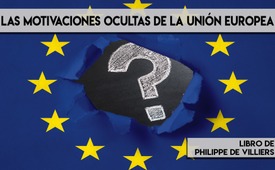 Las motivaciones ocultas de la Unión Europea (Un libro de Phillippe de Villiers)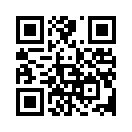 Philippe de Villiers publicó un libro desgarrador sobre el origen de la Unión Europea en Abril de 2019, basado en archivos recientemente publicados. Jean Monnet, el “padre fundador de Europa”  era en realidad un representante de los Estados Unidos. En este libro descubrirá quien está interesado en mantener  en la oscuridad cualquier atisbo de verdad y cuáles son y ha sido las intenciones, intereses, objetivos y motivaciones de la Unificación Europea.Philippe de Villiers ex político francés, congresista de Unión Europea (UE) y candidato a las elecciones presidenciales francesas en 1995 y 2007, publicó un libro sobre los orígenes de la Unión Europea en Abril de 2019: „J‘ai tiré sur le fil des mensonges et tout est venu“, en español "Tiré del hilo de mentiras y todo salió a la luz". 
El autor informa sobre los orígenes de la Unión Europea. Un total de 111 páginas llenas de pruebas evidentes fueron publicadas en su libro.

Estos documentos muestran que el empresario francés Jean Monnet, conocido como el “Padre de Europa” era en realidad un representante de los Estados Unidos. La CIA de EE.UU. le pagó por sus actividades en favor de establecer la Unión Europea.«»

Según investigaciones de Villiers los estadounidenses no querían crear una nación Europa y menos un poder político europeo que podría haber competido con ellos.
Desde el principio, su objetivo era crear un mercado abierto a todos los flujos tanto de seres humanos como de mercancía.
Este mercado debía ser administrado por una comisión independiente de todo control de los países europeos individuales. Así las naciones pierden su soberanía. En opinión de Philipp de Villiers esto es solo parte del plan general para un gobierno mundial donde la soberanía de las naciones, la democracia y los diferentes pueblos dejarán de existir.

Este libro ya ha tenido un considerable eco entre muchos lectores.
Phillipe de Villiers también escribe, entre otras cosas, sobre otros capítulos igualmente interesantes, como por ejemplo: “Los fundadores de UE bajo la lupa”, “La visión de Viktor Orban de la UE”, “La influencia del grupo Bilderberg”, etc  y revela promesas secretas de lealtad, alta traición y otras revelaciones sorprendentes. El autor ha aparecido en varios programas de televisión y ha respondido de manera  impresionante a las preguntas de los periodistas. En este libro descubrirá quien está interesado en mantener  en la oscuridad cualquier atisbo de verdad y cuáles son y ha sido las intenciones, intereses, objetivos y motivaciones de la Unificación Europea.

¿Le gustaría leer este libro y comprimir el contenido al máximo para que todos puedan comprender su significado en el menor tiempo 
posible?
Por favor, escríbanos a kontakt@klagemauer.tv y solicite nuestro Info-Giganten-Show. Llegue al corazón de las diversas áreas temáticas de este libro en solo un minuto. Le esperamos.de pm.Fuentes:https://www.zeit-fragen.ch/archiv/2019/nr-10-23-april-2019/ich-habe-an-einem-faden-des-luegengespinstes-gezogen-und-es-ist-alles-ans-licht-gekommen.html
https://www.zeit-fragen.ch/archiv/2019/nr-10-23-april-2019/die-gruendervaeter-europas-waren-in-der-hand-der-amerikaner.html
https://www.bvoltaire.fr/livre-jai-tire-sur-le-fil-du-mensonge-et-tout-est-venu-de-philippe-de-villiers/Esto también podría interesarle:---Kla.TV – Las otras noticias ... libre – independiente – no censurada ...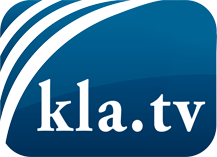 lo que los medios de comunicación no deberían omitir ...poco escuchado – del pueblo para el pueblo ...cada viernes emisiones a las 19:45 horas en www.kla.tv/es¡Vale la pena seguir adelante!Para obtener una suscripción gratuita con noticias mensuales
por correo electrónico, suscríbase a: www.kla.tv/abo-esAviso de seguridad:Lamentablemente, las voces discrepantes siguen siendo censuradas y reprimidas. Mientras no informemos según los intereses e ideologías de la prensa del sistema, debemos esperar siempre que se busquen pretextos para bloquear o perjudicar a Kla.TV.Por lo tanto, ¡conéctese hoy con independencia de Internet!
Haga clic aquí: www.kla.tv/vernetzung&lang=esLicencia:    Licencia Creative Commons con atribución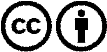 ¡Se desea la distribución y reprocesamiento con atribución! Sin embargo, el material no puede presentarse fuera de contexto.
Con las instituciones financiadas con dinero público está prohibido el uso sin consulta.Las infracciones pueden ser perseguidas.